BIURO ZAMÓWIEŃ PUBLICZNYCH                                                    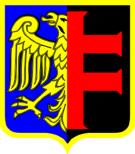 Chorzów  09 - 12 - 2019 r.RZP.271.728.2019BZP.271.123.2019WEW.46355.2019.BZPINFORMACJA Z OTWARCIAOFERT  DO  PRZETARGU NA: Świadczenie usług pocztowych w obrocie krajowym i zagranicznym na rzecz Urzędu Miasta Chorzów w zakresie przyjmowania, przemieszczania i doręczenia przesyłek pocztowych oraz ich zwrotów - Podzielone na 2 części :Część 1: świadczenie usług pocztowych w obrocie krajowym i zagranicznym na rzecz Urzędu Miasta Chorzów w zakresie przyjmowania, przemieszczania 
i doręczenia przesyłek pocztowych poleconych za zwrotnym potwierdzeniem odbioru oraz ich zwrotów,Kwota jaką zamawiający zamierza przeznaczyć na sfinansowanie części 1 zamówienia wynosi 1.199.999,70 złCzęść 2: świadczenie usług pocztowych w obrocie krajowym i zagranicznym na rzecz Urzędu Miasta Chorzów w zakresie przyjmowania, przemieszczania 
i doręczenia przesyłek pocztowych bez zwrotnego potwierdzenia odbioru oraz ich zwrotów.Kwota jaką zamawiający zamierza przeznaczyć na sfinansowanie części 2 zamówienia wynosi 100.000,00 złSporządziła:                                         Helena Malik                                                                                (-) Wojciech Bochenek_____________________                                                               Kierownik BZPBZP – a/aStrona internetowa UMNr ofertyFirma (nazwa) lub nazwiskoAdresCena brutto  złTermin wykonaniaWarunki płatności1Poczta Polska S. A. ul. Rodziny Hiszpańskich 800-940 Warszawa1.197.376,80do 31.12.2020Zgodnie z Istotnymi dla stron postanowieniami umowy ( 21 dni )Nr ofertyFirma (nazwa) lub nazwiskoAdresCena brutto  złTermin wykonaniaWarunki płatności1Poczta Polska S. A. ul. Rodziny Hiszpańskich 800-940 Warszawa99.717,10do 31.12.2020Zgodnie z Istotnymi dla stron postanowieniami umowy ( 21 dni )